Formulario de Evaluación para los Servicios en el Hogar ¡Bienvenido! Cuéntenos un poco sobre usted para que podamos ofrecerle los servicios que mejor se adapten a sus necesidades. Pedimos información demográfica para cumplir con los requisitos de nuestros financiadores. Toda su información personal es confidencial. Consulte las preguntas frecuentes que se incluyen para obtener más información y orientación sobre cómo llenar este formulario.¿Sus ingresos son superiores o inferiores a la cifra establecida para el tamaño de su hogar?  Superiores  Iguales/InferioresContacto de emergencia primario:Determine su salud nutricional. Si la afirmación es correcta para usted, marque la casilla de la columna "Sí" y sume los puntos de la columna "Puntuación de sí" a la puntuación total. Puntuación del riesgo nutricional total: 0-2 = Sin riesgo, 3-5 = Riesgo moderado, 6 o más = Riesgo altoSi tiene un riesgo nutricional alto, ¡tome medidas! Hable con un profesional de la salud o servicios sociales cualificado sobre su salud nutricional. Proveedores: Si el cliente tiene un riesgo nutricional alto, hagan una anotación sobre el caso y la remisión correspondiente.Seguro médico (marque todo lo que corresponda):  Medicaid  Medicare  Otro  Ninguno¿Tiene interés en recibir asesoramiento sobre nutrición?  Sí  No¿Desea conocer otros servicios?  Sí  NoEn caso afirmativo, ¿cómo podemos ponernos en contacto con usted?  Correo electrónico  Correo postal  Teléfono¿El cliente requiere servicios de asistencia de salud en el hogar por prescripción médica?  Sí  No¿El cliente puede realizar las tareas domésticas sin ayuda?  Sí  NoComentario sobre la incapacidad del cliente para realizar las tareas domésticas:¿El cliente tiene deterioro cognitivo?  No  Leve  Moderado  GraveDivulgaciones y ExencionesFui informado de las políticas relativas a los aportes voluntarios, los procedimientos para presentar quejas y los derechos de apelación. Soy consciente de que, para recibir los servicios solicitados, puede ser necesario compartir información con otros departamentos o proveedores de servicios y doy mi consentimiento para ello. 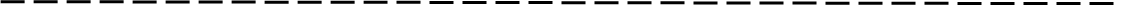 Para uso exclusivo de la oficina – (Si lo completa un asesor o lo hace por teléfono, pídale que marque aquí y que firme a continuación) )Elegibilidad para las comidas a domicilio  Persona mayor de 60 años  Persona que declara ser el o la cónyuge de la persona que cumple los requisitos  Persona con discapacidades que vive con la persona que cumple los requisitos  Voluntario de HDMElegibilidad para los servicios en el hogar (Centro de cuidado diurno para adultos, Asistencia de salud en el hogar, Trabajo doméstico, Atención personal) 2+ ADL (centro de cuidado diurno para adultos, asistencia de salud en el hogar, atención personal)  2+ IADL (solo trabajo doméstico)y/o  Deterioro cognitivo (todo)y  prescripción médica (solo asistencia de salud en el hogar)Elegibilidad para las tareas: No puede realizar las tareas domésticas sin ayudaElegibilidad para los servicios de administración de casos: Persona mayor de 60 años Contacto e Información Demográfica: Contacto e Información Demográfica: Contacto e Información Demográfica: Contacto e Información Demográfica: Contacto e Información Demográfica: Contacto e Información Demográfica: Contacto e Información Demográfica: Contacto e Información Demográfica: Contacto e Información Demográfica: Contacto e Información Demográfica: Contacto e Información Demográfica: Contacto e Información Demográfica: Contacto e Información Demográfica: Contacto e Información Demográfica: Contacto e Información Demográfica: Contacto e Información Demográfica: Contacto e Información Demográfica: Contacto e Información Demográfica: Contacto e Información Demográfica: Contacto e Información Demográfica: Contacto e Información Demográfica: Contacto e Información Demográfica: Contacto e Información Demográfica:Apellido:Apellido:Apellido:Apellido:Apellido: Nombre: Nombre: Nombre:In. del 2.º Nombre:In. del 2.º Nombre:In. del 2.º Nombre:Fecha de nacimiento:Fecha de nacimiento:Fecha de nacimiento:Fecha de nacimiento:Fecha de nacimiento:Fecha de nacimiento:Fecha de nacimiento: Edad: Edad:Género/Identidad:  Masculino  Femenino   Otro género no indicado: Género/Identidad:  Masculino  Femenino   Otro género no indicado: Género/Identidad:  Masculino  Femenino   Otro género no indicado: Género/Identidad:  Masculino  Femenino   Otro género no indicado: Género/Identidad:  Masculino  Femenino   Otro género no indicado: Género/Identidad:  Masculino  Femenino   Otro género no indicado: Género/Identidad:  Masculino  Femenino   Otro género no indicado: Género/Identidad:  Masculino  Femenino   Otro género no indicado: Género/Identidad:  Masculino  Femenino   Otro género no indicado: Género/Identidad:  Masculino  Femenino   Otro género no indicado: Género/Identidad:  Masculino  Femenino   Otro género no indicado: Género/Identidad:  Masculino  Femenino   Otro género no indicado: Género/Identidad:  Masculino  Femenino   Otro género no indicado: Género/Identidad:  Masculino  Femenino   Otro género no indicado: Género/Identidad:  Masculino  Femenino   Otro género no indicado: Género/Identidad:  Masculino  Femenino   Otro género no indicado: Género/Identidad:  Masculino  Femenino   Otro género no indicado: Género/Identidad:  Masculino  Femenino   Otro género no indicado: Género/Identidad:  Masculino  Femenino   Otro género no indicado: Género/Identidad:  Masculino  Femenino   Otro género no indicado: Dirección particular Línea 1:Dirección particular Línea 1:Dirección particular Línea 1:Dirección particular Línea 1:Dirección particular Línea 1:Dirección particular Línea 1:Dirección particular Línea 1:Línea 2 (n.º de apto./unidad/piso):Línea 2 (n.º de apto./unidad/piso):Línea 2 (n.º de apto./unidad/piso):Línea 2 (n.º de apto./unidad/piso):Línea 2 (n.º de apto./unidad/piso):Línea 2 (n.º de apto./unidad/piso):Línea 2 (n.º de apto./unidad/piso):Línea 2 (n.º de apto./unidad/piso):Línea 2 (n.º de apto./unidad/piso):Ciudad:Ciudad:C.P.:Condado:Condado:Condado:Estado:Estado:Estado:Dirección postal Línea 1:Dirección postal Línea 1:Dirección postal Línea 1:Dirección postal Línea 1:Dirección postal Línea 1:Dirección postal Línea 1:Dirección postal Línea 1:Línea 2 (n.º de apto./unidad/piso):Línea 2 (n.º de apto./unidad/piso):Línea 2 (n.º de apto./unidad/piso):Línea 2 (n.º de apto./unidad/piso):Línea 2 (n.º de apto./unidad/piso):Línea 2 (n.º de apto./unidad/piso):Línea 2 (n.º de apto./unidad/piso):Línea 2 (n.º de apto./unidad/piso):Línea 2 (n.º de apto./unidad/piso):Ciudad:Ciudad:C.P.:Condado:Condado:Condado:Estado:Estado:Estado:Comentarios sobre la ubicación (indicaciones adicionales sobre la dirección particular o postal):Teléfono particular:Teléfono particular:Teléfono celular:Correo electrónico:Idioma primario:  Inglés  Español  Otro:Idioma primario:  Inglés  Español  Otro:¿Es usted un veterano de guerra?  Sí  Origen étnico:  Hispano o latino  No hispano ni latino¿Es usted un veterano de guerra?  Sí  Origen étnico:  Hispano o latino  No hispano ni latino¿Es usted un veterano de guerra?  Sí  Origen étnico:  Hispano o latino  No hispano ni latino¿Es usted un veterano de guerra?  Sí  Origen étnico:  Hispano o latino  No hispano ni latino¿Es usted un veterano de guerra?  Sí  Origen étnico:  Hispano o latino  No hispano ni latino¿Es usted un veterano de guerra?  Sí  Origen étnico:  Hispano o latino  No hispano ni latinoRaza, marque todo lo que corresponda:Raza, marque todo lo que corresponda:Raza, marque todo lo que corresponda:Raza, marque todo lo que corresponda:Raza, marque todo lo que corresponda:Raza, marque todo lo que corresponda: Indígena americano/Nativo de Alaska Indígena americano/Nativo de Alaska Nativo de Hawaii o Isleño del Pacífico Nativo de Hawaii o Isleño del Pacífico Nativo de Hawaii o Isleño del Pacífico Nativo de Hawaii o Isleño del Pacífico Asiático o Asiático estadounidense Asiático o Asiático estadounidense Blanco Blanco Blanco Blanco Negro o Afroamericano Negro o Afroamericano Otro no indicado:  Otro no indicado: Vive:  Solo  Con otras personasVive:  Solo  Con otras personasVive:  Solo  Con otras personasVive:  Solo  Con otras personasVive:  Solo  Con otras personasVive:  Solo  Con otras personasVive:  Solo  Con otras personasNúmero de personas que viven en su hogar (incluido usted):           Número de personas que viven en su hogar (incluido usted):           Número de personas que viven en su hogar (incluido usted):           Número de personas que viven en su hogar (incluido usted):           Número de personas que viven en su hogar (incluido usted):           Número de personas que viven en su hogar (incluido usted):           Contacto e Información Demográfica (continuado):Tamaño del grupo familiarIngresos mensualesIngresos anuales:1$1,132$13,5902$1,526$18,3103$1,919$23,0304$2,312$27,750Por cada persona adicional, agregue $4,720 a los ingresos anualesPor cada persona adicional, agregue $4,720 a los ingresos anualesPor cada persona adicional, agregue $4,720 a los ingresos anualesContacto de Emergencia:Nombre:Teléfono: Parentesco: Contacto de Emergencia Secundario o Cuidador (si corresponde):Poder Notarial (si corresponde):Contacto de Emergencia Secundario o Cuidador (si corresponde):Poder Notarial (si corresponde):Contacto de Emergencia Secundario o Cuidador (si corresponde):Poder Notarial (si corresponde):Contacto de Emergencia Secundario o Cuidador (si corresponde):Poder Notarial (si corresponde):Contacto de Emergencia Secundario o Cuidador (si corresponde):Poder Notarial (si corresponde): Evaluación de Nutrición:Preguntas para la puntuación del riesgo nutricionalSíNoPuntua-ción de sí¿Tiene alguna enfermedad o condición que le haya hecho cambiar el tipo o la cantidad de alimentos que come?2¿Come menos de 2 comidas al día?3¿Come pocas frutas, vegetales o productos lácteos?2¿Toma 3 o más medidas de cerveza, licor o vino casi todos los días?2¿Tiene problemas dentales o bucales que le ocasionan dificultades para comer?2¿Algunas veces no tiene dinero suficiente para comprar la comida que necesita?4¿Come a solas la mayor parte del tiempo?1¿Toma 3 o más medicamentos recetados o de venta libre diferentes por día?1Sin quererlo, ¿ha bajado o aumentado 10 libras en los últimos seis meses?2¿En algunas ocasiones usted no puede físicamente comprar, cocinar o alimentarse por sí mismo?2Puntuación del riesgo nutricional total                       Puntuación total de "sí":      Puntuación del riesgo nutricional total                       Puntuación total de "sí":      Puntuación del riesgo nutricional total                       Puntuación total de "sí":      Puntuación del riesgo nutricional total                       Puntuación total de "sí":      Actividades de la Vida Diaria y Actividades Instrumentales de la Vida DiariaActividades de la Vida Diaria (ADL, por sus siglas en inglés)SíNoMe puedo bañar sin ayuda.Me puedo vestir sin ayuda.Puedo moverme por mi casa sin ayuda.Puedo usar el inodoro sin ayuda.Puedo comer sin ayuda.Puedo subir y bajar de la cama/sillas sin ayuda.Total de ADL (puntuación total de "No")Actividades Instrumentales de la Vida Diaria (IADL, por sus siglas en inglés)SíNoPuedo administrar dinero sin ayuda.Puedo encargarme de las compras sin ayuda.Puedo tomar mis medicamentos sin ayuda.Puedo preparar comidas sin ayuda.Puedo hacer las tareas domésticas habituales sin ayuda.Puedo usar el teléfono sin ayuda.Puedo usar el transporte sin ayuda.Total de IADL (puntuación total de "No")Comentarios sobre las ADL/IADL:¿Alguna persona lo está ayudando con las ADL o IADL?  Sí  No¿Alguna persona lo está ayudando con las ADL o IADL?  Sí  No¿Alguna persona lo está ayudando con las ADL o IADL?  Sí  NoSi respondió que sí, ¿quién lo está ayudando?Si respondió que sí, ¿quién lo está ayudando?Interés en Otros Servicios:¿Qué servicios le interesarían? Otros Criterios de Elegibilidad:Firma:   Fecha:Llenado por:   Fecha: